Plantronics BackBeat® PROKONTEL, dystrybutor marki Plantronics w Polsce, zapowiedział wprowadzenie na rynek nowych, bezprzewodowych, nausznych słuchawek Plantronics BackBeat® PRO z opcją aktywnej redukcji szumów otoczenia i 24-godzinnym akumulatorem.Słuchawki stworzone zostały dla mobilnych koneserów muzyki, osób wymagających, ceniących wysoką jakość sprzętu oraz odtwarzanego dźwięku. BackBeat® PRO to najnowsze rozwiązanie Plantronics w kategorii słuchawek stereo Bluetooth, zapoczątkowanej legendarnymi już dziś słuchawkami Pulsar 590.Zestaw BackBeat® PRO umożliwia bezprzewodowe słuchanie muzyki oraz prowadzenie rozmów telefonicznych. Podczas odtwarzania muzyki, oglądania filmu lub przeglądania podcastów można z łatwością przełączyć się na telefon. Słuchawki przekazują strumień audio w odległości do 100 metrów od smartfonu lub tabletu.Dzięki swojej konstrukcji urządzenie pozwala w pełni zanurzyć się w bogatym, realistycznym dźwięku muzyki. Plantronics posiada wybitną, specjalistyczną wiedzę i 50-letnie doświadczenie w projektowaniu rozwiązań komunikacyjnych i audio, jak również w zakresie technologii wzornictwa. Na jej bazie producent stworzył słuchawki BackBeat® PRO, które podczas słuchania muzyki dostarczają użytkownikom naturalny dźwięk tonów średnich, wyraziste brzmienie wysokich tonów oraz głęboki, bogaty bas.Nowe słuchawki zapewniają komfort użytkowania. Wykonane są z bardzo miękkich i wygodnych materiałów. Wyposażone zostały w obrotowe kapsuły, dzięki czemu można je wygodnie nosić na szyi lub przenosić w pokrowcu. Istnieje możliwość podłączenia kabla. Intuicyjnie dostępne przyciski sterowania pozwalają łatwo sterować muzyką, a wskaźnik stanu naładowania akumulatora informuje o poziomie energii.Odtwarzanie jest automatycznie zatrzymywane, gdy słuchawki zdejmowane są z głowy. Słuchawki przechodzą w stan hibernacji, gdy znajdują się poza zasięgiem telefonu – dzięki czemu mogą pozostawać naładowane nawet do 6 miesięcy.Cechy i funkcje słuchawkiZasięg do 100 m - BluetoothFunkcja aktywnej redukcji szumów otoczenia - ANCMożliwość słuchania muzyki, podcastów, radia internetowego, informacji z GPS - A2DPInformacje głosowe podczas procesu parowania dostępne dla iPhone i smartfonów z AndroidMożliwość podłączenia kablaTechnologia AVRCP pozwalająca na sterowanie muzykąWskaźnik naładowania akumulatora słuchawkiTechnologia pozwalająca na słuchanie muzyki do 24h (hibernacja słuchawki, gdy jest poza zasięgiem telefonu)Automatyczne zatrzymywanie odtwarzania, kiedy słuchawki są zdejmowane z głowyKomunikaty głosowePrzyciski sterowania umieszczone na kapsułachDane techniczneWaga słuchawek 340 gramCzas słuchania do 24hAtrakcyjne wzornictwoZasięg do 100 mTyp noszenia: nausznePrzesyłanie danych: muzyka, podcasty, GPS i inne aplikacje audio do telefonówobsługujących profil A2DPTechnologia - Bluetooth 4.0 + EDR - A2DP oraz AVRCPW zestawie:Słuchawka BackBeat PROPokrowiec turystycznyŁadowarka USB (kabel do komputera micro USB)Kabel jack 3.5mmGwarancja 2 lataWięcej na http://www.plantronics.net.pl/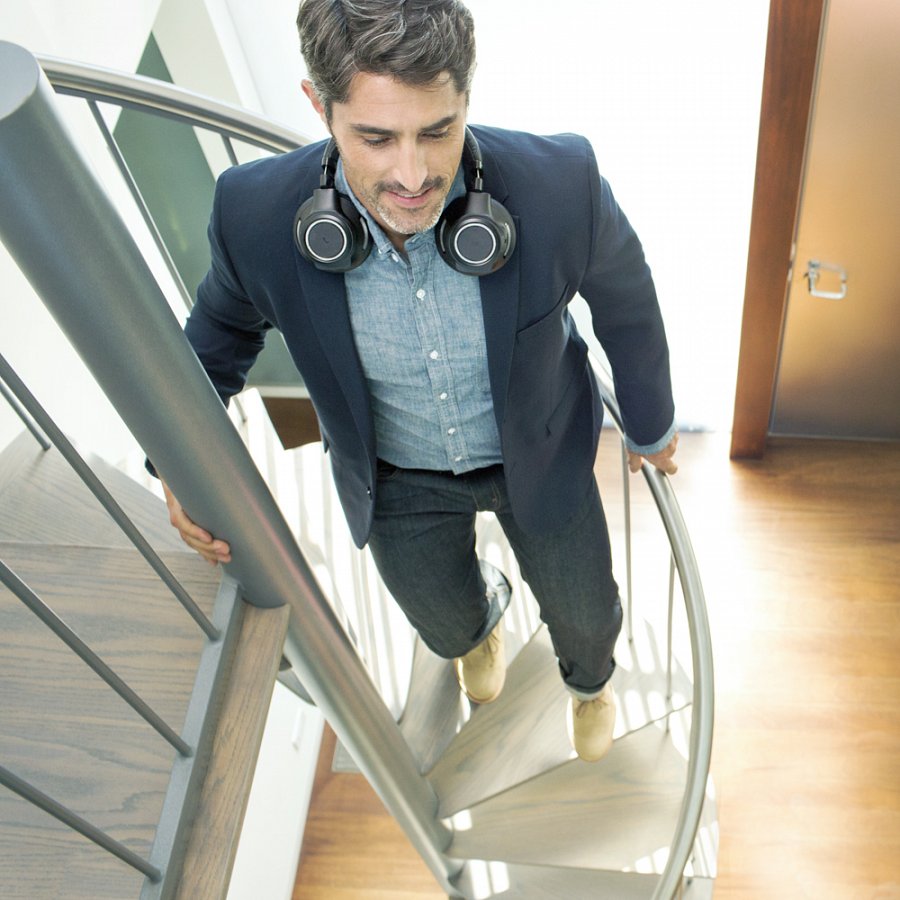 